Date: 24 April 2016-04-24From: Secretary General, National Biosafety Council, SudanTo: Executive Secretary, Convention on Biological Diversity Ref. SCBD/BSLCG/MPM/DA/85327Notification No. 2016-041No containment facilities for GM research in Sudan.Confinements with plastic nets were used in testing of introduced Bt cotton varieties under supervision of research institutes and the Biotechnology and Biosafety Research Center of Sudan. Provision of containment facilities will improve testing safety and encourage future research.Prof. Dr. Asim Fadl Abu SarraSecretary General, National Biosafety Council, Sudanمجلس السلامة الأحيائية القومي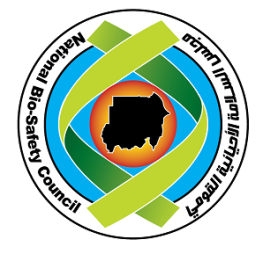 الأمانة العامة